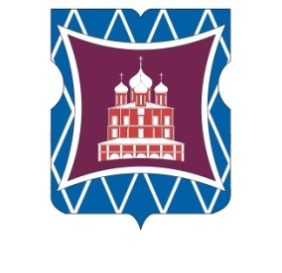 СОВЕТ ДЕПУТАТОВМУНИЦИПАЛЬНОГО ОКРУГА ДОНСКОЙРЕШЕНИЕ22 сентября 2021 года   № 01-03-53О согласовании места размещения ярмарки выходного дня на 2022 годВ соответствии с частью 9 статьи 1 Закона города Москвы от 11 июля 2012 года № 39 «О наделении органов местного самоуправления муниципальных округов в городе Москве отдельными полномочиями города Москвы», постановлением Правительства Москвы от 4 мая 2011 года № 172-ПП «Об утверждении Порядка организации ярмарок и продажи товаров (выполнения работ, оказания услуг) на них на территории города Москвы», рассмотрев обращение префектуры Южного административного округа города Москвы от  17 августа 2021 года № 01-23-3352/1 (входящий от 30 августа 2021 года № 271),Совет депутатов муниципального округа Донской решил:           1. Согласовать место размещения ярмарки выходного дня на 2022 год по адресу: г. Москва,  1-й Донской проезд на 28 торговых мест.	2. Направить настоящее решение в Департамент территориальных органов исполнительной власти города Москвы, префектуру Южного административного округа города Москвы, управу Донского района города Москвы в течение трех дней со дня его принятия.	3. Опубликовать настоящее решение в бюллетене «Московский муниципальный вестник» и разместить на официальном сайте муниципального округа Донской www.mo-donskoy.ru.	4. Контроль за исполнением настоящего решения возложить на главу муниципального округа Донской Кабанову Т.В.Глава муниципального округаДонской						                               Т.В. Кабанова 